VOCABULARY	Read this letter and complete it with words from 1-10, a, b, or c.What type of crime do the newspaper headlines refer to? Choose one of these crimes for 1-10.Employee sets fire to factory! __arson______Jewellery taken from house while couple slept. __burglary______Seventy-year old with monthly pension attacked in street! _mugging________Boy uses neighbour’s password to do online shopping! __identity theft_________False bank notes found in back of van! _forgery_____Police stop 200 kph driver! _speeding_____Wife’s body found in garden! _murder_____Million pounds asked for safe return of child! __kidnapping_____Company president pays thousands for return of embarrassing photos! __blackmail_____Teenager steals government information online! _hacking______Choose a word to complete each sentence. You can use some words more than once.His prison sentence was reduced for good _behaviour________.Many people say crime is a part of vicious _circle______ caused by poverty.I don’t want to make a long-term career _decision_______ until I’ve finished my degree.I know a lot of people but only a few are part of my close __circle______ of friends.Do you think there is a genetic _link / relationship________ between personality and crime?She has a very close _relationship_______ with her mother.There’s a long __tradition_____ in our family of all our relatives meeting in May for an annual reunion.Most criminal __behaviour_________ can be explained by a person’s family background. Read clues 1-12 and find the words in the word search below.A criminal who steals.Detectives look for these on windows.Money for the return of a kidnap victim.A victim held by criminals.A person who represents people in court.Police think this person might have done it.Robbers make this when they escape.People who take victims and ask for ransom.They hold a lot of money.What the person in number 1 is guilty of.People who chase criminals.A person who enters computer systems illegally.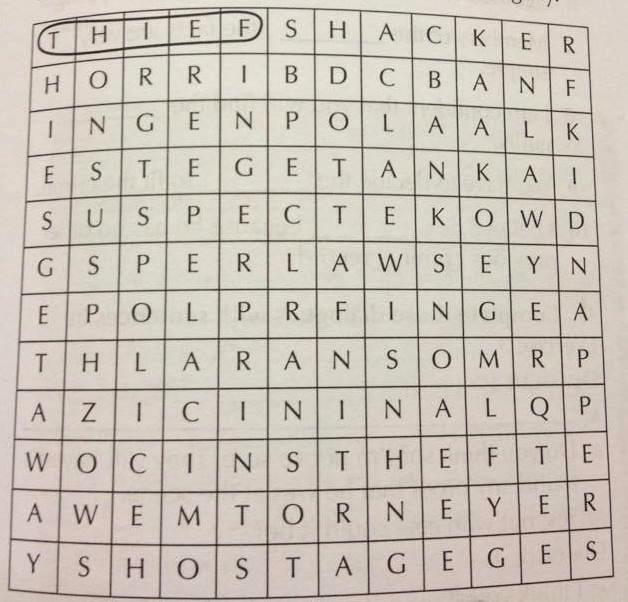 KEY LANGUAGEWrite one of these words to complete each sentence.Let me summarise the main __facts______ for you.The _evidence_____ clearly shows he is guilty.I don’t think the facts of the __case___ are very clear.I’ve made up my __mind________.There should be no doubt in your __minds_______ that this man is guilt.I will bring __witnesses___ who can confirm that the accused was there at the time of the kidnapping.Members of the __jury______, the facts are very simple.I am confident that you will find the _defendant______ guilty.You have to decide the _punishment_________ to fit the crime.I believe he’s _innocent______ because he has no other previous criminal record.Complete these dialogues with sentences in Exercise A.Dialogue 1:A: ___Sentence 2______________________________________________________________________B: Do you think so? I’m not so sure. They still haven’t found any proof that he was at the scene.A: Yes, but who else could it be?Dialogue 2: A: I think you should stay and talk about it.B: Well, __Sentence 4_________________________ and I’m going to.A: Please don’t!Dialogue 3: A: What do you think about the accused?B: __Sentence 10__________________________________________________.A: But just because he hasn’t broken the law before, it doesn’t mean he isn’t guilty.Dialogue 4: A: So how are you going to prove he was there?B: ___Sentence 6_________________________________________________.A: Well, if you have people who actually saw him, that would probably convince the jury.GRAMMAR Complete the email, using the correct form of the verbs in brackets.Rewrite the sentences to make Type III Conditional sentences.The robber didn’t order coffee, so the clerk wasn’t able to open the cash till.__If the robber had ordered coffee, the clerk would have been able to open the cash till.________Because the thief left evidence, he was arrested by the police.__If the thief hadn’t left the evidence, he wouldn’t have been arrested by the police._____________A burglar called his mother from his victim’s house. As a result, the police were able to catch the burglar.__The police wouldn’t have caught the burglar if he hadn’t called his mother from his victim’s house._My life hasn’t been very exciting because I have never tries any extreme sports._My life would have been more exciting if I had tried some extreme sports._________________My brother didn’t get good marks at school because he spent most of his time training for the cross-country running._My brother would have got better marks at school if he hadn’t spent most of his time training for the cross-country running.______Your parents aren’t happy that you haven’t given up parachuting.__Your parents would have been very happy if you had given up parachuting. _____________We sailed as far as the island because we didn’t know the storm was coming._We wouldn’t have sailed as far as the island if we had known that the storm was coming._______They went hiking in bad weather because they hadn’t listened to the weather forecast.__If they had listened to the weather forecast, they wouldn’t have gone hiking in bad weather.____We didn’t have a barbecue because it was so cold._If the weather / it hadn’t been so cold, we would have had a barbecue.___________________They moved house because the company closed.__If the company hadn’t closed, they wouldn’t have moved house._______________________Read the text and choose word(s) A, B, C, or D for each space.I wanted to have a good holiday (1) ______ go to Italy. You can find everything (2) ______ want if you go there. If you wanted, you (3) ________ go to the seaside or take a sightseeing tour. But if I (4)________ you, I would go to the mountains. If you go to the Alps, for example, you (5) ________ do both downhill skiing and cross-country skiing in winter. There are miles of wonderful runs and trails! If you go in the summer, you can go hiking or climbing. If you’d come with me last summer, you (6) _________ to the top of Mount Rosa. You really (7) ________ there! It was awesome! All the lower peaks beneath us looked like rocks in a blue sea. And then the changing colours at sunset! We slept in the highest hut. Accommodation was basic, of course, but the atmosphere was so warm and friendly that I (8) ___________ there much longer if I (9) ____________ enough time off work.How about the Appennines? If I (10) __________ talking about the resorts there, I would never finish! I guess you don’t know that you can learn to ski not far from Rome, on the slopes of Gran Sasso. And (11) _________ you believe me if I told you that you can ski in the South of Italy? The Sila Massif in Calabria offers 2 downhill runs and 35 km of cross-country trails. If you (12) _______ your holiday now, you can see for yourself.Complete the text with phrases from the box. The Nazca lines are gigantic drawings of geometric shapes, animals, spiders and fish drawn by the Nazca people in the Peruvian desert. Scientists believe they (1) _must have been drawn___ over 2,000 years ago. One of the most amazing things about these pictures is that they can only be seen from the air, so how (2) __could the Nazca people have managed_ to draw such enormous pictures?Various theories have been put forward. Erich von Daniken was positive that they (3) __must have been___ the work of a superior race of aliens from another planet. He thought the lines made an airfield for alien spaceships. How (4) _could they have been used________ as an airfield? Firstly, the lines would have been too confusing and secondly, if aliens had landed there, why were there no marks left by their spacecraft? Other theories suggest that the line (5) __might have been______ for root races, for irrigation or for astronomical purposes. But none of these could really explain the lines. More probable theories have been made since then. Perhaps the lines (6) __could have had___________ a religious purpose; a place created by the Nazca for their gods. Yet nobody had ever explained the Nazca lines and they remain a wonderful mystery.Choose the correct answer, A, B or C below.Gaby: Did you read about the ‘man with no name’ in the paper?Nick: No, what was the story? Gaby: The police found this very confused man walking on the beach. He (0) ________ remember his name or where he was from.Nick: He (1) _________ a car accident or something.Gaby: No, he (2) _________. He doesn’t have any injuries.Nick: Well, he (3) ________ suffering from some sort of memory loss…Gaby: Maybe. But he seemed to be quite healthy.Nick: What about his personal possessions? He (4) __________ a wallet or something. Gaby: No, he wasn’t carrying anything. Nick: They (5) _________ stolen by someone.Gaby: I suppose so. But the police don’t seem to think that this was the case.Nick: How strange. (6) ___________ an illegal immigrant?Gaby: No. he (7) ___________. He spoke to the police in fluent English, with a local accent.Nick: Don’t the police have any idea who he is? I mean, they (8) _________ looked at their missing persons records.Gaby: Yes, but they didn’t find a match. It’s a real mystery…Rewrite the sentences using the words in brackets.Some people think it is possible that the ancient Egyptians crossed the Atlantic. (might)_The ancient Egyptians might have crossed the Atlantic.___________________________They think it is possible that the Egyptians traded with America more than 3,000 years ago. (could)__The Egyptians could have had traded with America more than 3,000 years ago._________The discovery of silk in mummies also suggests that it’s possible the Egyptians traded with China. (could)__The discovery of silk in mummies also suggests that the Egyptians could have traded with China.__And because there are pyramids in Central America, it’s possible that the Mayas got the idea for building pyramids from Egypt. (might)_And because there are pyramid in Central America, the Mayas might have got the idea for building pyramids from Egypt.___It’s a pity you didn’t tell me about the party. (should)__You should have told me about the party._________________________________I realize that it was a terrible experience for you. (must)__It must have been a terrible experience for you.__________________________EXTRA PRACTICEComplete the paragraphs with the most appropriate sentences.Influenza develops after the virus enters a person’s nose or mouth. It causes muscle pain, sudden high blood temperature, breathing problems and weakness. ___________. But it can be very dangerous. It is especially dangerous to the very young, the very old and those with weakened defences against disease.The virus stopped spreading completely after the treatmentGenerally, most people feel better after a week or twoThen, they changed the temperature and humidity levelsBut they did not really know why until recentlyThey say it is because the virus remains in the air longerA fax machine works by scanning each outgoing page, turning the image into a series of light and dark dots. This pattern is then translated into audio tones, and sent over regular phone lines. The receiving fax ‘hears’ the tones, pieces the grid together, and prints the total number of dots. ___________.He invented a machine capable of receiving signals from a telegraph wireThe idea of fax machines has been around for a long timeThey were an easy way to send documents to any phone numberThe resulting document is a black and white copy of the original pageThen he finally managed to translate these symbols into images on paperDogs are easy to educate. Well-educated dogs are sometimes used as watchdogs. _____________. It is interesting, though, that these dogs, which can become terrifyingly wild in times of danger, pose no harm to their owners. In the face of a threat, they put their lives in danger to save their owners.There are hundreds of dog species of different colors and sizesA watchdog can stop a creature that is five to six times biggerDogs have 42 teeth, that is, 10 more than human beingsThey were able to perceive moving objects from farther awayThis extraordinary sense of smell itself is a miracleChoose the sentence which has the closest meaning to the given one.You can renew your passport whenever you wish, but you must pay the full fee." 
A. You would have paid the full fee if you had wanted to renew your passport.
B. Even if you don't renew your passport on time, you are not charged the full fee.
C. The fee for a new passport depends on why you wish to renew it.
D. The time when you renew your passport is not important as long as you pay the full fee.
E. You might be charged the full fee if you didn't inform the authorities that your passport is about to expire.Even though many of us don't suffer from a mental disorder, it is clear that some of us are mentally healthier than others.

A. Many people who are diagnosed as having mental disorder are mentally healthier than we are.
B. The proportion of those who have been identified as having a mental disorder is higher than that of the mentally healthy.C. Compared to the number of mentally healthy, the number of people with a mental disorder is increasing.
D. It is not clear how many people suffer from a mental disorder since many of them seem mentally healthyE. That some of us are not as mentally healthy as others is obvious but the number of people having a mental    disorder is not very high.After failing a doping test at the Seoul Olympics, Ben Johnson was stripped of his gold medal.

A. At the Seoul Olympics Ben Johnson and many others were disqualified after failing a doping test.
B. If Ben Johnson hadn't been tested positive for doping at the Seoul Olympics, he wouldn't have lost his gold medal.
C. Since Ben Johnson confessed having used doping his gold medal was taken back.
D. As Ben Johnson failed the doping test again at the Seoul Olympics, he was stripped of his gold medal.
E. Although Ben Johnson failed the doping test he wasn't disqualified from the Seoul Olympics.Dear SirI read with interest your story yesterday about the young cyber (1) ____. My view of the (2) _____ is that the boy in question should be put into some kind of prison for (3) ______. We cannot continue to have these types of individuals (4) _______ the net and being allowed to steal. By ignoring the (5) ______ and not locking away such (6) ______, judges are sending out the wrong message to young people. They are encouraging (7) _______ card theft. Not only that, but we’re paying taxes for our police force to (8) _____ these crimes. If he was (9) _____ with theft then obviously he should be punished and I think you will find that the (10) _____ of sensible people feel the same way.Dr. R. Smithers, London1criminalrobberrobot2computercasepolice3someonejuvenilespeople4surfingemailingtexting5evidenceboynews6keyscrimesoffenders7postcreditpin number8look upfindinvestigate9caughtdonecharged10majorityminoritymostarson / murder / blackmail / forgery / mugging / speeding / kidnapping / burglary / hacking / identity theftbehaviour / tradition / relationship / link / decision / circlewitnesses / mind / evidence / innocent / facts / defendant / punishment / jury / minds / caseHelp!Hi Mum and DadI’m afraid I have to ask you for some money – and I’m very ashamed to tell you about this. You see, I lost my job a few weeks ago. I deserved it because I upset a customer – if I hadn’t been rude to the customer, my boss _wouldn’t have fired______ (fire) me. And I was in debt because of the car – obviously, I wouldn’t have got into debt if I __hadn’t bought_____________ (not buy) the car, but I needed it for work. Then, one day recently I was in a local shop and I took some money from the till. If it hadn’t been open, I __wouldn’t have taken__________ (not take) the money, but it was so easy. I left the shop before they noticed, but then, a couple of days later I went back into the shop and the shopkeeper saw me. That was really stupid – if I __hadn’t gone back_______ (not go back), he wouldn’t have recognized me. I denied taking the money, so he called the police, and they arrested me. If I’d admitted it to the shopkeeper and paid him back, he __wouldn’t have married___might not have called______ (not call) the police. So … can I borrow £500 to pay the fine? I know I’ve been stupid – if I __had asked__________ (ask) for your help weeks ago, this wouldn’t have happened.Love Harry1I’dII’veI’ll2they’reyou’veyouthey3shouldcouldwouldcan4beamwas were5canwouldwill-6had climbedcould climbcould have climbedclimbed7should bewould behad beenshould have been8could have stayedhad stayedwould staycould stay9hadhad hadhave hadhave10startedstartwould startwill start11dowould have willwould12bookingbookwould bookwill bookcould they have been used / might have been / must have been drawn /could the Nazca people have managed / must have been / could have had0couldn’t have couldn’tmust1must have hadmust havemight have been having2could have might havecouldn’t have3must havemight have beencan’t have been4must have hadshouldn’t havecouldn’t have had5could beingmust to bemight have been6Could he have beenMight be heCould he being7shouldn’t have beenshould becan’t have been8mightn’t have beenmust haveshouldn’t have